Check Request HBCOA Credit Card Form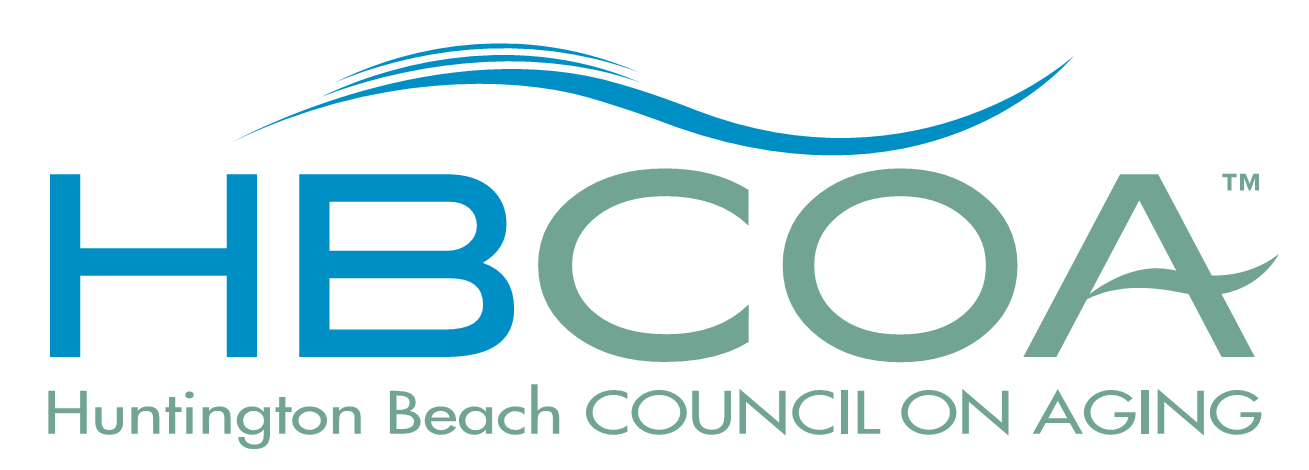 Instructions:Please have your check requests into the HBCOA office by 9:00 am on 2nd & 4th Thursdays.You may request one check for multiple events and account numbers.Expenditures must have a receipt and proper authorization.Items or Services RequestedLOST RECEIPT INFORequested By:                     Date:       MERCHANT:       MERCHANT:       Address:       Address:       City:                     Zip Code:       Event:     Amount:      Event:     Amount:      Event:     Amount:      Event:     Amount:      										 Check Total:             $0.00     										 Check Total:             $0.00     										 Check Total:             $0.00     Memo HBCOA CREDIT CARD:     Supervisor/Committee Chair Approval:       Date:       PRINT NAME - Supervisor/Committee Chair Approval:       HBCOA Executive Board Approval:       Date:       PRINT NAME - HBCOA Executive Board Approval:       Date of Transaction:      Amount:      Merchant:      Misc. Info:      